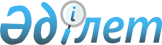 Қарақол ауылдық округінің Қарақол ауылынан мүйізді ұсақ малдарынан бруцеллез індетінің шығуына байланысты шектеу қою туралы
					
			Күшін жойған
			
			
		
					Шығыс Қазақстан облысы Үржар ауданы Қарақол ауылдық округі әкімінің 2012 жылғы 02 сәуірдегі N 4 шешімі. Шығыс Қазақстан облысы Әділет департаментінің Үржар аудандық әділет басқармасында 2012 жылғы 16 сәуірде N 5-18-147 тіркелді. Күші жойылды - Үржар ауданы Қарақол ауылдық округі әкімінің 2012 жылғы 18 қыркүйектегі N 17 шешімімен      Ескерту. Күші жойылды - Үржар ауданы Қарақол ауылдық округі әкімінің 2012.09.18 N 17 шешімімен.      РҚАО ескертпесі.

      Мәтінде авторлық орфография және пунктуация сақталған.

      Қазақстан Республикасының «Ветеринария туралы» 2002 жылғы 10 шілдедегі Заңының 10-1 бабының 7) тармақшасын басшылыққа ала отырып, Үржар ауданының бас мемлекеттік ветеринариялық санитариялық инспекторының 2012 жылдың 11 наурыздағы № 107 ұсынысы негізінде Қарақол ауылдық округі әкімі ШЕШТІ:



      1. Қарақол ауылдық округінің Қарақол ауылында мүйізді ұсақ малдарының арасында бруцеллез індетінің шығуына байланысты, қолданыстағы заңнамаға сәйкес шектеу іс-шараларын енгізе отырып, шектеу қойылсын.



      2. Қазақстан Республикасы ауыл шаруашылық Министрлігі ветеринариялық бақылау және қадағалау комитетінің Үржар аудандық аумақтық инспекциясының мемлекеттік ветеринариялық-санитариялық инспекторы Т. Тұрыспековке осы шектеу іс-шаралары талаптарының орындалуына бақылауды қамтамасыз ету ұсынылсын.



      3. Қарақол ауылдық округінің мемлекеттік ветеринариялық-санитариялық мал дәрігері М. Мусабаев сауықтыру іс-шараларын өткізуді ұйымдастырсын.

      4. Осы шешімнің орындалуына бақылауды өзіме қалдырамын.

      5. Шешім алғаш ресми жарияланғаннан кейін күнтізбелік он күн өткен соң қолданысқа енгізіледі.      Қарақол ауылдық

      округінің әкімі                            А. Лебаев

       Келісілді:      Қазақстан Республикасы ауыл

      шаруашылық Министрлігі

      ветеринариялық бақылау және

      қадағалау комитетінің Үржар 

      аудандық аумақтық инспекциясының

      мемлекеттік ветеринариялық-

      санитариялық инспекторы                    Т. Тұрыспеков

 

      02 сәуір 2012 ж.
					© 2012. Қазақстан Республикасы Әділет министрлігінің «Қазақстан Республикасының Заңнама және құқықтық ақпарат институты» ШЖҚ РМК
				